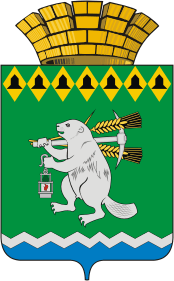 Дума Артемовского городского округа                                                                 V созыв                                                           80  заседание  РЕШЕНИЕот 29 октября 2015 года				        № 733О внесении изменений в Программу приватизациимуниципального имущества Артемовского городского округа  на 2016-2018 годыРуководствуясь федеральными законами от 21.12.2001 № 178-ФЗ «О приватизации государственного и муниципального имущества» (с изменениями и дополнениями), от  06.10.2003    № 131-ФЗ «Об общих принципах организации местного самоуправления в Российской Федерации» (с изменениями и дополнениями), статьей 23 Устава Артемовского городского округа, принятого решением Артемовской Думы от 16.06.2005 № 530 (с изменениями и дополнениями), Положением «О порядке приватизации муниципального имущества Артемовского городского округа», принятым решением Думы Артемовского городского округа от 27.03.2014 № 455 (с изменениями и дополнениями),Дума Артемовского городского округа РЕШИЛА:1. Внести в Программу приватизации муниципального имущества Артемовского городского округа на 2016-2018 годы, принятую решением Думы Артемовского городского округа от 23.04.2015 № 641 следующее  изменение:1) часть первую  подпункта 8.1. пункта 8 изложить в следующей редакции:         «1) автобус КАВЗ 397653, тип транспортного средства автобус, идентификационный номер (VIN) Х1Е39765360040902, модель, номер  двигателя 51300К 61026739, номер кузова 39765360040902, цвет золотисто-желтый, ПТС 45 ММ 210333, гос.номер ВС06266 (год выпуска – 2006, остаточная стоимость -  190740,0 рублей);»;часть вторую   подпункта 8.1. пункта 8 признать утратившей силу.	2. Настоящее решение опубликовать в газете «Артемовский рабочий» и разместить на официальном сайте Артемовского городского округа в информационно-телекоммуникационной  сети «Интернет».3. Контроль за исполнением решения возложить на комиссию по экономическим вопросам, бюджету и налогам (Саутин И.И.).Глава Артемовского городского округа                                                        О.Б. Кузнецова   